Selected Sayings of Wisdom (SOW) 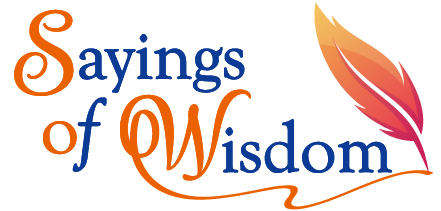 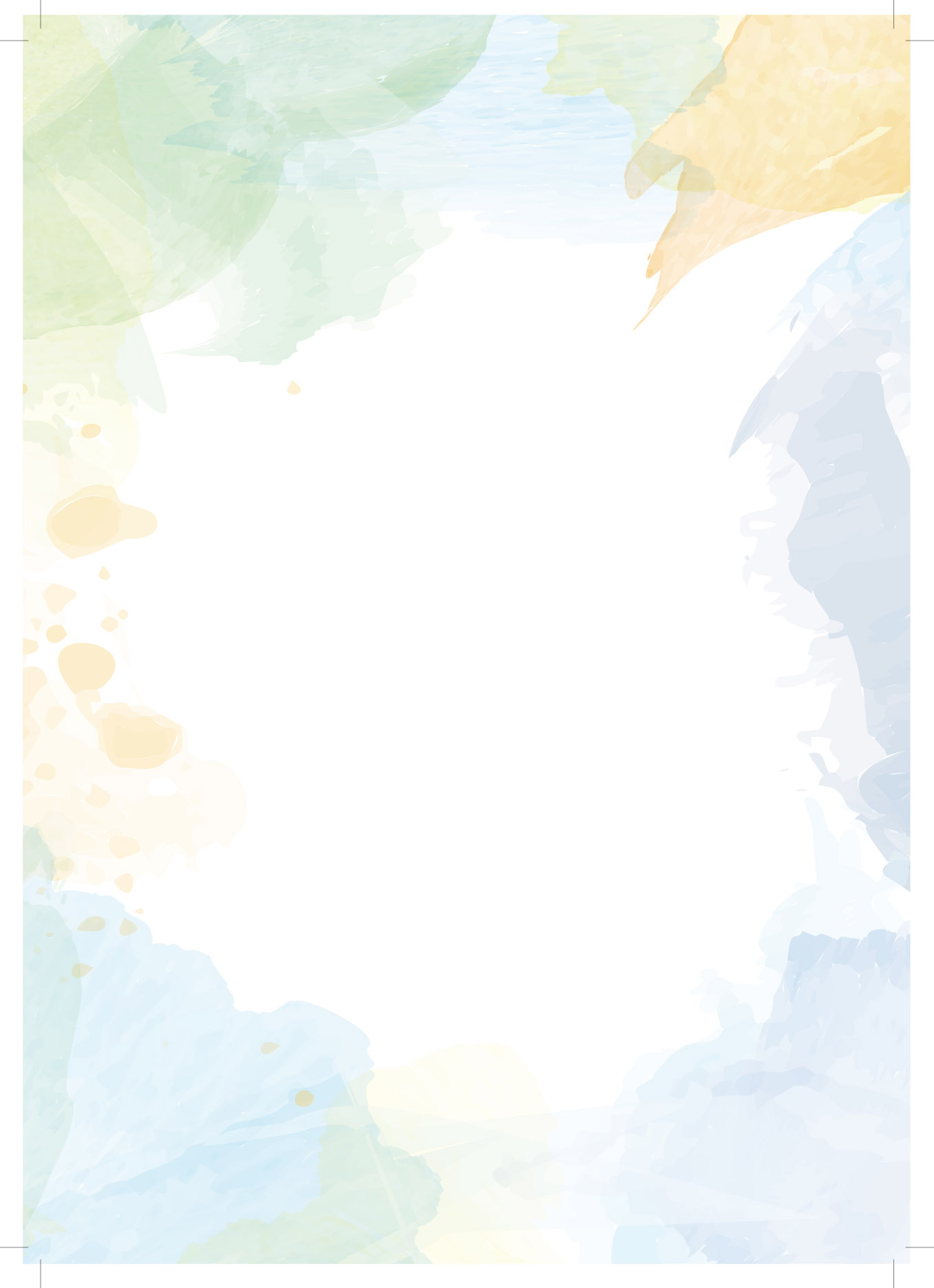 SOW Campaign 2020/21, 2021/22, 2022/23, 2023/24(in alphabetical order)A bend in the road is not the end of the road. (Helen Keller)A bird in the hand is worth two in the bush.A friend in need is a friend indeed.A stitch in time saves nine.All roads lead to Rome.Count your blessings.Diligence is the mother of good luck. (Benjamin Franklin)Don’t judge each day by the harvest you reap but by the seeds you plant. (Robert Louis Stevenson)Empathy is seeing with the eyes of another, listening with the ears of another and feeling with the heart of another. (Alfred Adler)Every cloud has a silver lining.Every dog has its day.Every man is the architect of his own fortune.Friendship is a sheltering tree. (Samuel Taylor Coleridge)Genius is one per cent inspiration and ninety-nine per cent perspiration. (Thomas Edison)Go put your creed into your deed.	(Ralph Waldo Emerson)Gratitude is the sign of noble souls.Gratitude turns what we have into enough.Great works are performed not by strength but by perseverance. (Samuel Johnson)He loves his country best who strives to make it best. (Robert G. Ingersoll)Home is where the heart is.Hope sees the invisible, feels the intangible and achieves the impossible. (Helen Keller)I have no special talent. I am only passionately curious. (Albert Einstein)I like to see a man proud of the place in which he lives. I like to see a man live so that his place will be proud of him. (Abraham Lincoln)If you truly love nature, you will find beauty everywhere. (Vincent van Gogh)In love of home, the love of country has its rise. (Charles Dickens)It takes all sorts to make a world.Kindness is a gift that everyone can afford to give.Kindness is the language which the deaf can hear and the blind can see. (Mark Twain)Learn from yesterday, live for today, hope for tomorrow. (Albert Einstein)Life isn’t about finding yourself. Life is about creating yourself. (George Bernard Shaw)Love begins by taking care of the closest ones – the ones at home. (Mother Teresa)Never look a gift horse in the mouth.No one has ever become poor by giving. (Anne Frank)No pain, no gain.Nothing in life is to be feared, it is only to be understood. (Marie Curie)One good turn deserves another.Opportunity only knocks once.Prevention is better than cure.Respect for ourselves guides our morals; respect for others guides our manners. (Laurence Sterne)Rome was not built in a day.The best way to find yourself is to lose yourself in the service of others. (Mahatma Gandhi)The early bird catches the worm.The essence of beauty is unity in variety. (Felix Mendelssohn)The first wealth is health. (Ralph Waldo Emerson)The grass is always greener on the other side of the fence.The noblest pleasure is the joy of understanding. (Leonardo da Vinci)The richness I achieve comes from nature, the source of my inspiration. (Claude Monet)There is light at the end of the tunnel.Time and tide wait for no man.To love oneself is the beginning of a lifelong romance. (Oscar Wilde)To sit in the shade on a fine day and look upon verdure is the most perfect refreshment. (Jane Austen) Try to learn something about everything and everything about something. (Aldous Leonard Huxley)Walking with a friend in the dark is better than walking alone in the light. (Helen Keller)We cannot live only for ourselves. A thousand fibers connect us with our fellow men. (Herman Melville)We may not always see eye to eye, but we can try to see heart to heart. (Sam Levenson)We rise by lifting others. (Robert G. Ingersoll) What we hope ever to do with ease, we must learn first to do with diligence. (Samuel Johnson)Where there’s a will, there’s a way.